Sujunk rodykle vienodas figūras                                                                                          Sujunk rodykle du vienodus sijonus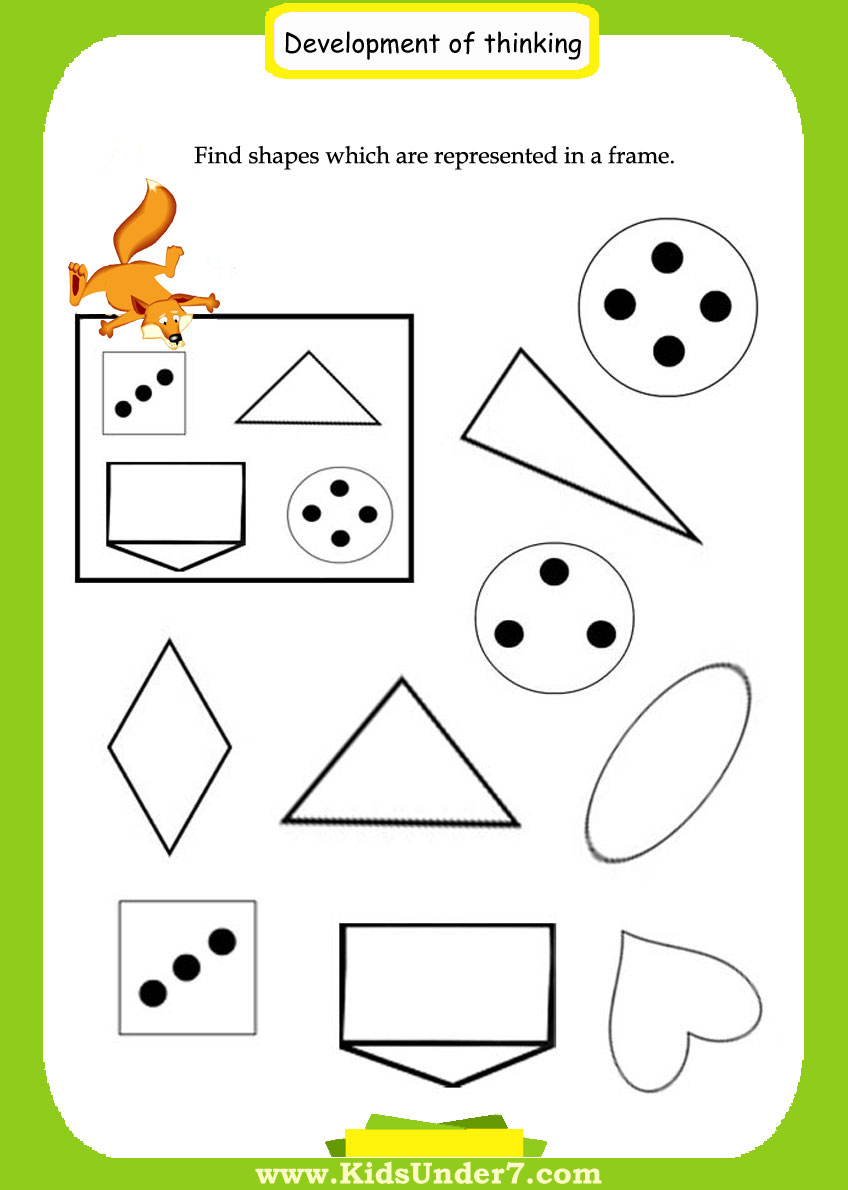 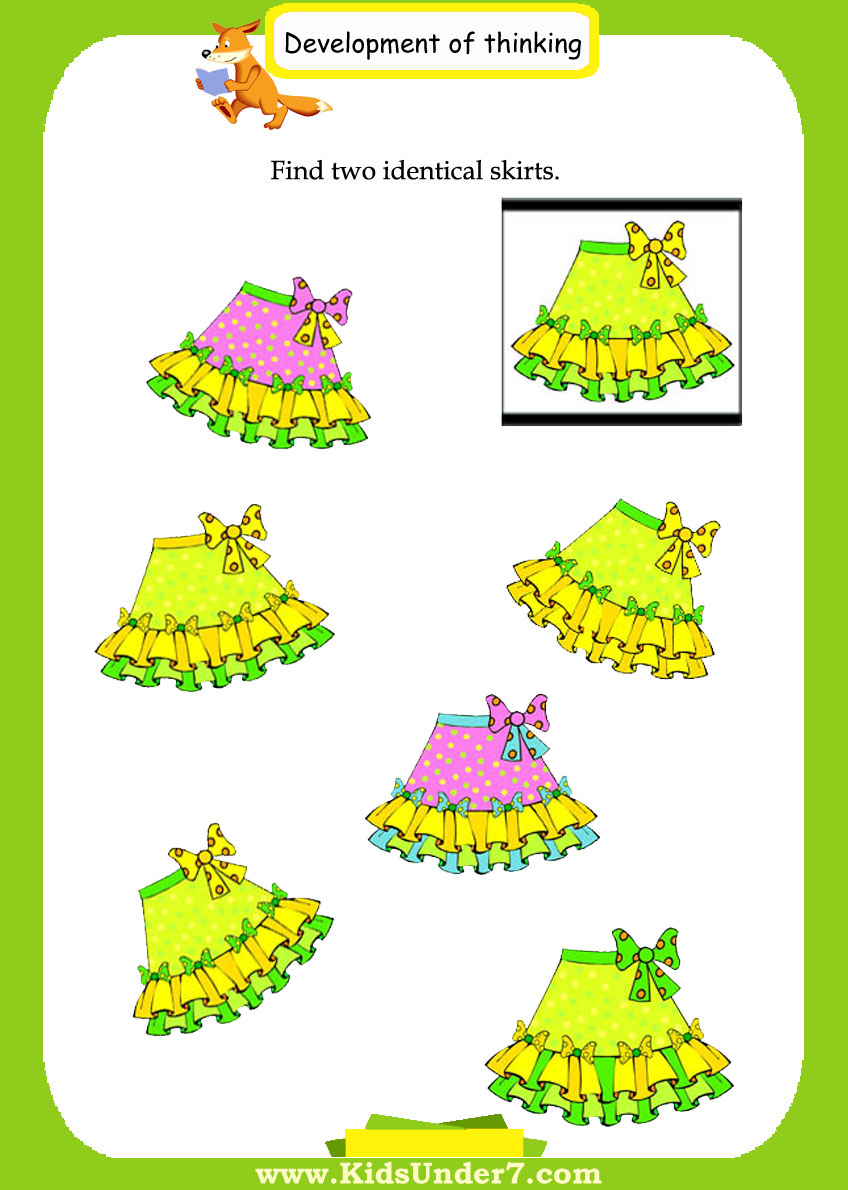 Sujunk rodykle du vienodus puodukus                                               Sujunk rodyklėmis vienodas figūras                            Suskaičiuok drugelius, parašyk skaičių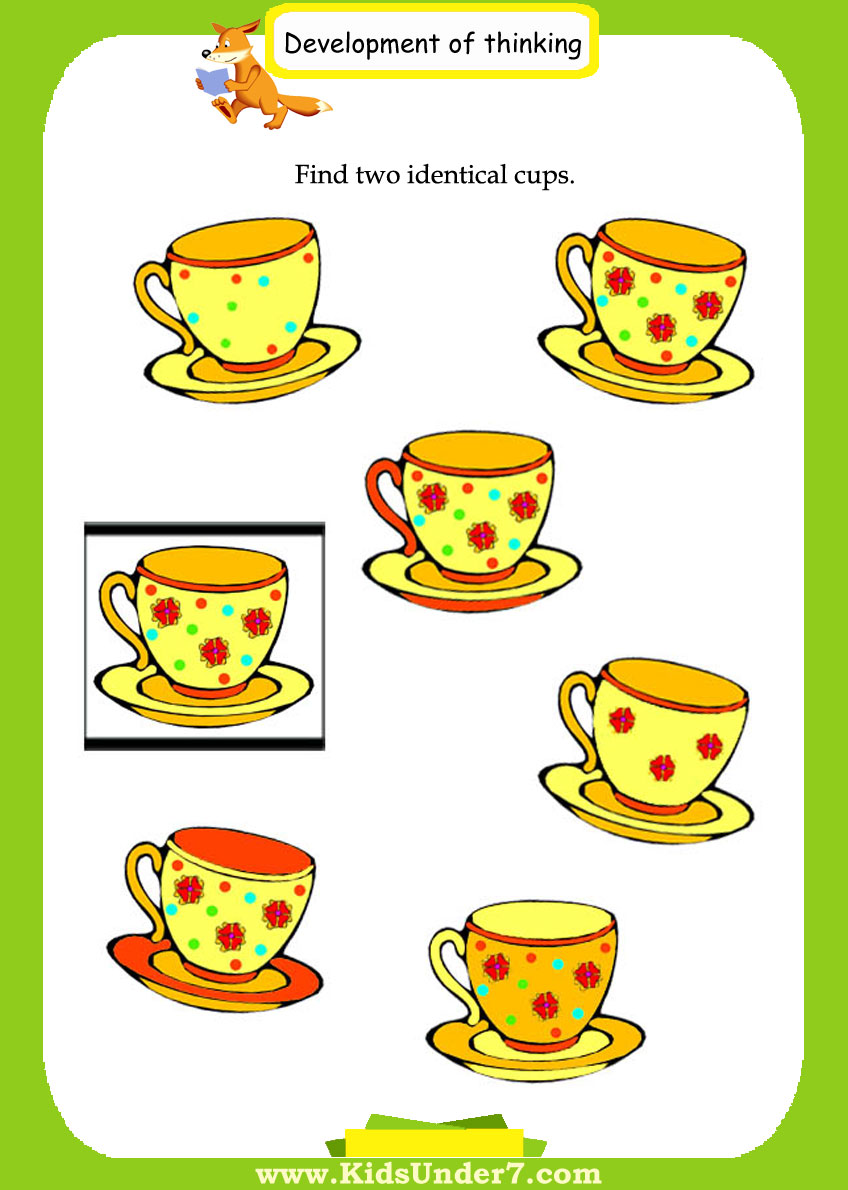 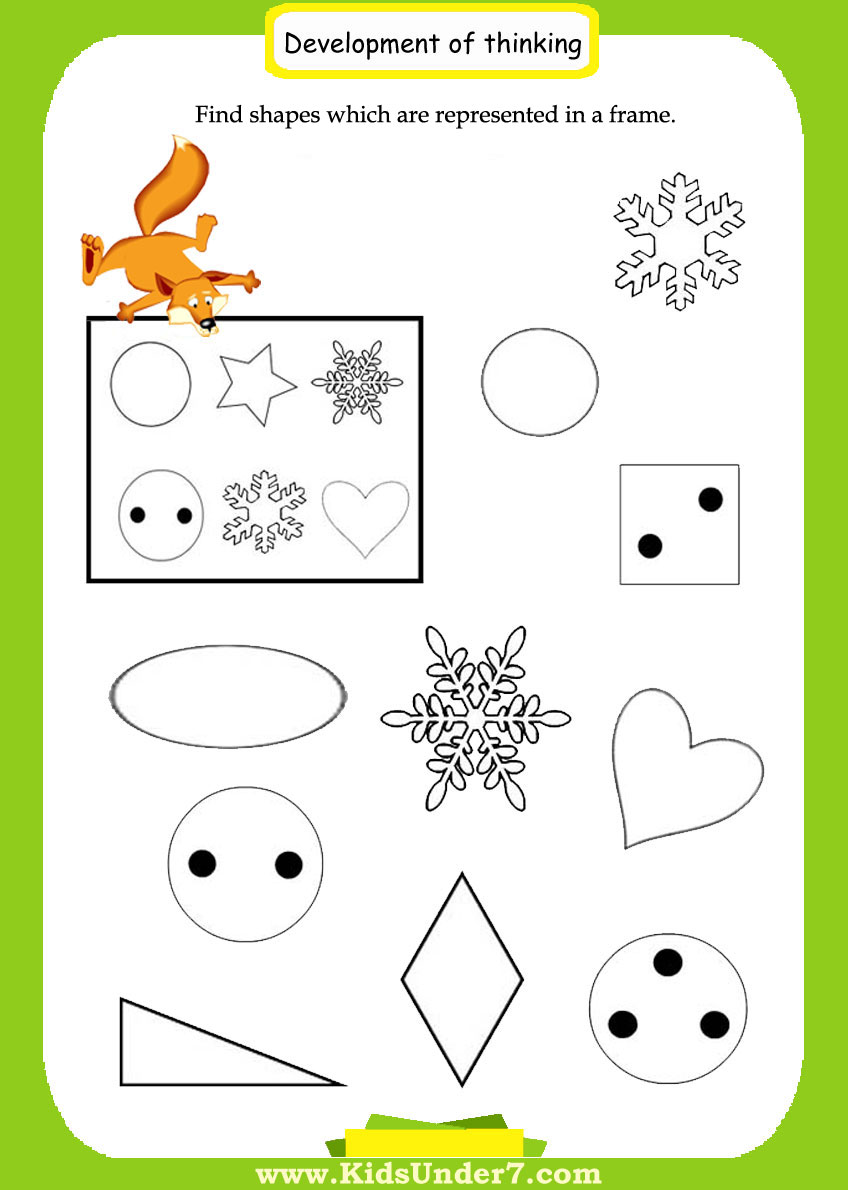 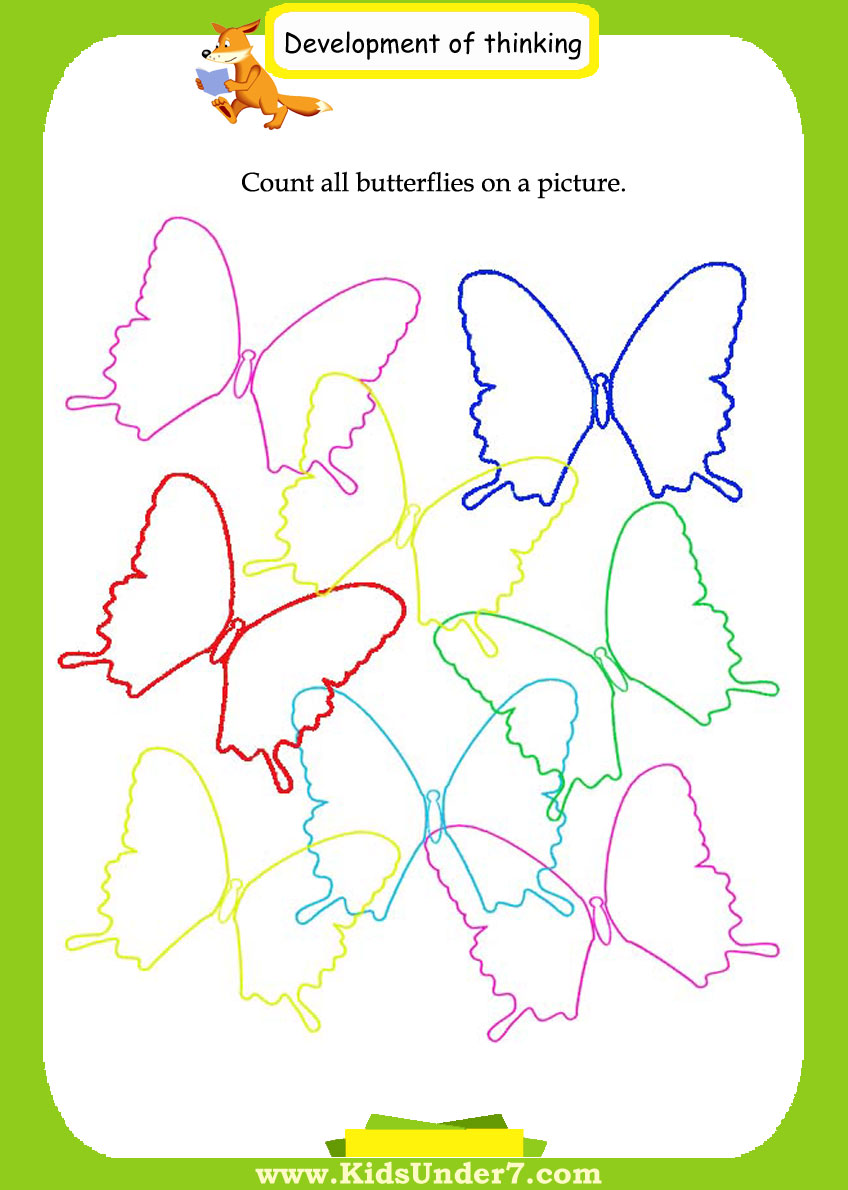 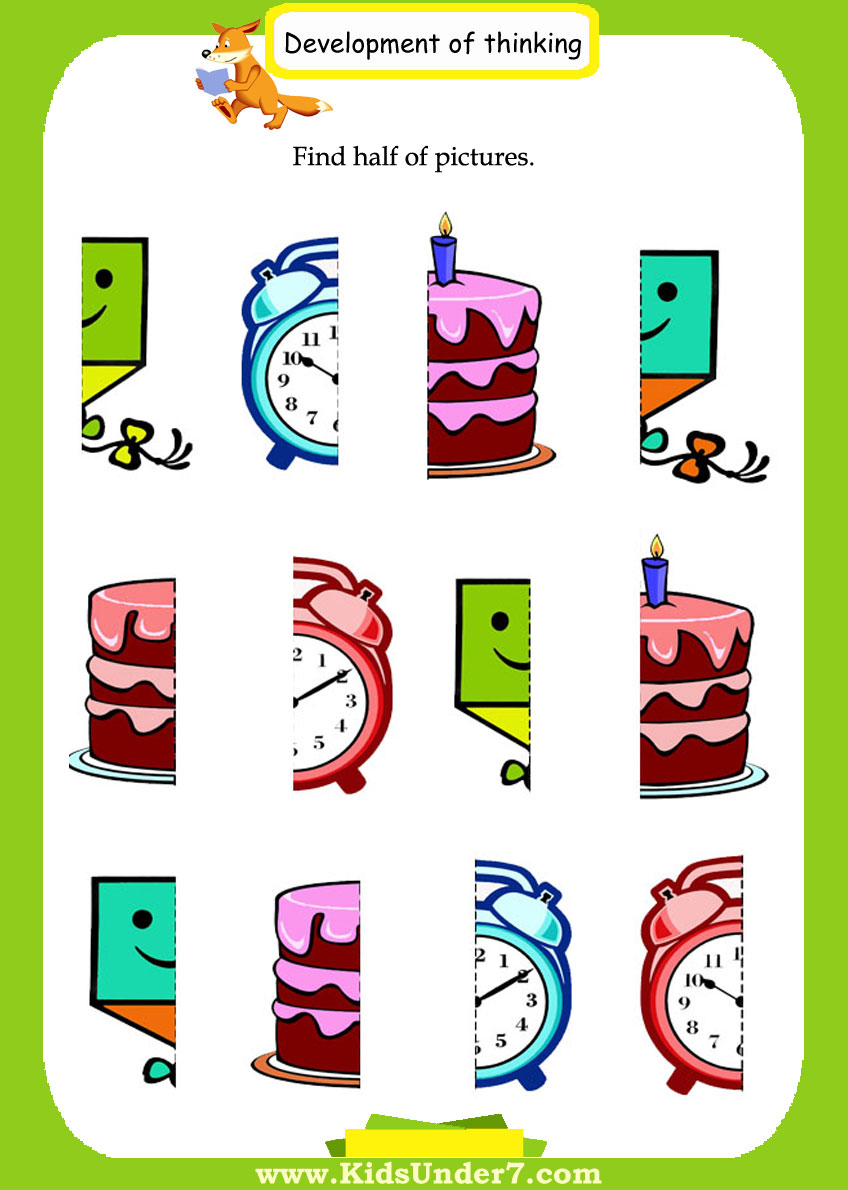 Rask paveikslėliams antrą pusę